V 4 – FlammenfarbenMaterialien: 		Magnesiarinne, Brenner, Feuerzeug, Spatel, Stativ, Klemme, MuffeChemikalien:		Eisenpulver, Kupferpulver, ZinkpulverDurchführung: 			Der Brenner wird waagerecht in  das Stativ eingespannt. Eine Spatelspitze eines Metallpulvers wird auf die Spitze der Magnesiarinne gegeben und durch leichtes Klopfen in die Flamme gerieselt. Dies wird mit allen Pulvern wiederholt.Beobachtung:		Eisen: Weiße Funken sprühen.		Zink: Die Flamme färbt sich bläulich und leuchtet grell auf.		Kupfer: Die Flamme färbt sich grünlich.		Die hellste Lichterscheinung gab es beim Zink, die zweithellste bei Eisen und das Kupfer ist weniger stark aufgeflammt.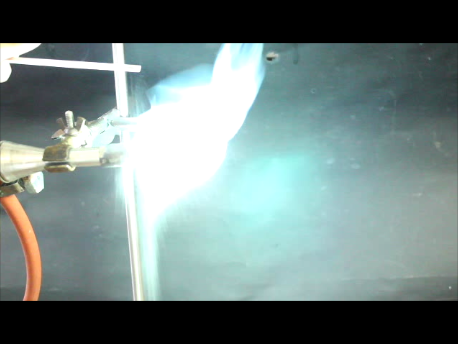                        Abb. 8 – Zink verbrennt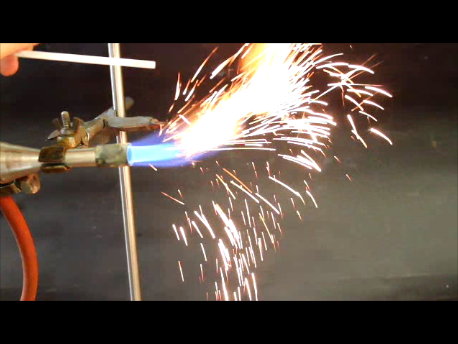                          Abb. 9 – Eisen verbrennt  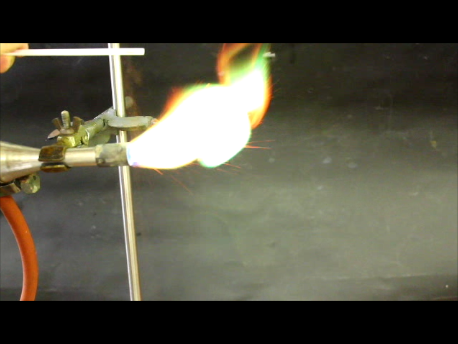       Abb. 10 – Kupfer verbrenntDeutung:			Die Metalle verbrennen – sie reagieren mit Sauerstoff. Folgende Reaktionen laufen ab:		Eisen + Sauerstoff  Eisenoxid		4 Fe(s) + 3 O2(g)  2 Fe2O3(s)		Zink + Sauerstoff  Zinkoxid		2 Zn(s) + O2(g)  2 ZnO(s)		Kupfer + Sauerstoff  Kupferoxid		2 Cu(s) + O2(g)  2 CuO(s)Die Unterschiede in der Helligkeit der Reaktion stammen daher, dass die verschiedenen Metalle eine unterschiedliche Affinität zum Sauerstoff besitzen. Bei der einen Reaktion wird mehr, bei einer anderen weniger Energie frei. Die Affinitätsreihe ist wie folgt: Zink hat von diesen drei Metallen die höchste, Kupfer die niedrigste Sauerstoffaffinität.Literatur:	Kuhnert, Hans, Chemische Schulversuche, Teil 4, Berlin, Volk und Wissen Volkseigener Verlag, 1968, S. 64.Entsorgung:	Die Produkte werden in den Schwermetallabfall gegeben.GefahrenstoffeGefahrenstoffeGefahrenstoffeGefahrenstoffeGefahrenstoffeGefahrenstoffeGefahrenstoffeGefahrenstoffeGefahrenstoffeZinkZinkZinkH: 410H: 410H: 410P: 273P: 273P: 273KupferKupferKupferH: 228 - 410H: 228 - 410H: 228 - 410P: 210-273P: 210-273P: 210-273EisenEisenEisenH: 228H: 228H: 228P: 370 + 378bP: 370 + 378bP: 370 + 378b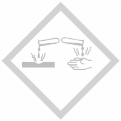 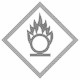 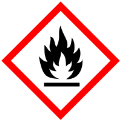 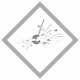 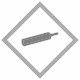 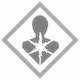 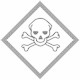 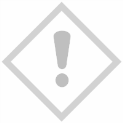 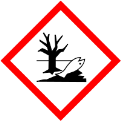 